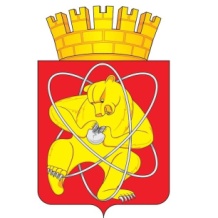 Городской округ «Закрытое административно – территориальное образование Железногорск Красноярского края»АДМИНИСТРАЦИЯ ЗАТО г. ЖЕЛЕЗНОГОРСКПОСТАНОВЛЕНИЕ09.09.2022                                                                                                                                  № 1830 г. ЖелезногорскО внесении изменений в постановление Администрации ЗАТО г. Железногорск от 22.06.2022 № 1227 В соответствии с частью 17 статьи 161 Жилищного кодекса Российской Федерации, постановлением Правительства Российской Федерации от 21.12.2018 № 1616 «Об утверждении Правил определения управляющей организации для управления многоквартирным домом, в отношении которого собственниками помещений в многоквартирном доме не выбран способ управления таким домом или выбранный способ управления не реализован, не определена управляющая организация, и о внесении изменений в некоторые акты Правительства Российской Федерации», на основании распоряжения Администрации ЗАТО г. Железногорск от 15.08.2022 № 580 «О ежегодном отпуске И.Г. Куксина», руководствуясь Уставом ЗАТО Железногорск,ПОСТАНОВЛЯЮ:1. Внести следующие изменения в постановление Администрации ЗАТО г. Железногорск от 22.06.2022 № 1227 «Об утверждении Порядка формирования и ведения перечня управляющих организаций для управления многоквартирным домом, в отношении которого собственниками помещений в многоквартирном доме не выбран способ управления таким домом или выбранный способ управления не реализован, не определена управляющая организация, Порядка определения управляющей организации для управления многоквартирным домом, в отношении которого собственниками помещений в многоквартирном доме не выбран способ управления таким домом или выбранный способ управления не реализован, не определена управляющая организация»:1.1. Приложение № 2 к постановлению изложить в новой редакции  согласно приложению  к настоящему постановлению.2. Управлению внутреннего контроля Администрации ЗАТО                        г. Железногорск (В.Г. Винокурова) довести настоящее постановление до сведения населения через газету «Город и горожане».3. Отделу общественных связей Администрации ЗАТО г. Железногорск             (И.С. Архипова) разместить настоящее постановление на официальном сайте городского округа «Закрытое административно-территориальное образование Железногорск Красноярского края» в информационно-телекоммуникационной сети «Интернет».4. Контроль над исполнением настоящего постановления возложить на первого заместителя Главы ЗАТО г. Железногорск по жилищно-коммунальному хозяйству А.А. Сергейкина.5. Настоящее постановление вступает в силу после его официального опубликования.Исполняющий обязанности ГлавыЗАТО г. Железногорск                                                                         А.А. СергейкинПриложение к постановлению АдминистрацииЗАТО г. Железногорскот 09.09.2022 № 1830Приложение № 2к постановлению АдминистрацииЗАТО г. Железногорскот 22.06.2022 № 1227ПЕРЕЧЕНЬуправляющих организаций для управления многоквартирным домом, расположенным на территорииЗАТО Железногорск, в отношении которого собственниками помещений не выбран способ управления таким домом или выбранный способ управления не реализован, не определена управляющая организация№ п/пДата поступления заявления на включение в Перечень организаций(реквизиты постановления Администрации ЗАТО                                 г. Железногорск)Дата протокола рассмотрения  заявок на участие в конкурсе(реквизиты постановления Администрации ЗАТО                г. Железногорск)Наименование организацииНомер лицензии на осуществление предпринимательской деятельности по управлению многоквартирными домамиСрок действия лицензии на осуществление предпринимательской деятельности по управлению многоквартирными домами12